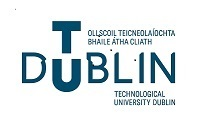 Environmental, Sustainability & Health Institute (ESHI) 5th Annual Seminar for International Women’s Day 2023Wednesday 8th March 2023, 9:30am to 12:30pmRoom GW402, 4th Floor, ESHI, Greenway Hub, TU Dublin, Grangegorman CampusTheme of Seminar: #Embrace Equity Timetable: 09:15 to 09:30 Tea/Coffee/Biscuits 09:30 to 09:40 Introduction & Welcome by Prof Jesus Frias, Academic Leader ESHI. Presentation of Papers (15 minutes per presentation, plus 5 minutes Q&A):  09:40 to 10:00 Project on Gender Equality in Higher Education, sponsored by the Higher Education Authority (HEA) (Dr Mary Kinahan, Lecturer, HRM, Aungier St Campus & Member, Athena SWAN SAT, TU Dublin & Audrey Giles, Research Assistant to Mary) 10:00 to 10:20 Microfluidic device for monitoring anticoagulant therapy. (Heta Panchal, ESHI Resident Researcher, Bio-trace; Supervisor: Dr Leanne Harris)  10:20 to 10:50: Tea/Coffee/Biscuits 10:50 to 11:05: Child Eye Health Study: A Longitudinal Study on Refractive Error and Ocular Biometrics (Megan Doyle, ESHI Resident Researcher, CERI; Supervisor: Dr Siofra Harrington)  11:05 to 11:20 Can comics improve STEM learning? (Dr Marianna Pagkratidou, ICE Researcher, Lifestyle & Policy; Supervisor: Dr Gavin Duffy)  11:20 to 11:45 Assessing the Physiochemical and Techno-functional Properties of Microalgae Derived Ingredients, (Bozena McCarthy, ESHI Resident Researcher, FHRC; Supervisor: Dr Graham O’Neill)  11:45 to 12:00 IMAGE- Impact of Agriculture Emissions on Rural and Urban Air Quality (Dr Vivien Pohl, ESHI Resident Researcher, WRIC; Supervisor: Dr Eoin McGillicuddy)  11:45 to 12:15 Roundtable Discussion (Chaired by Prof Jesus Frias)  12:15 to 12:45 Lunch For further information on the role ESHI plays within TU Dublin please click on the link below: ESHI | TU Dublin 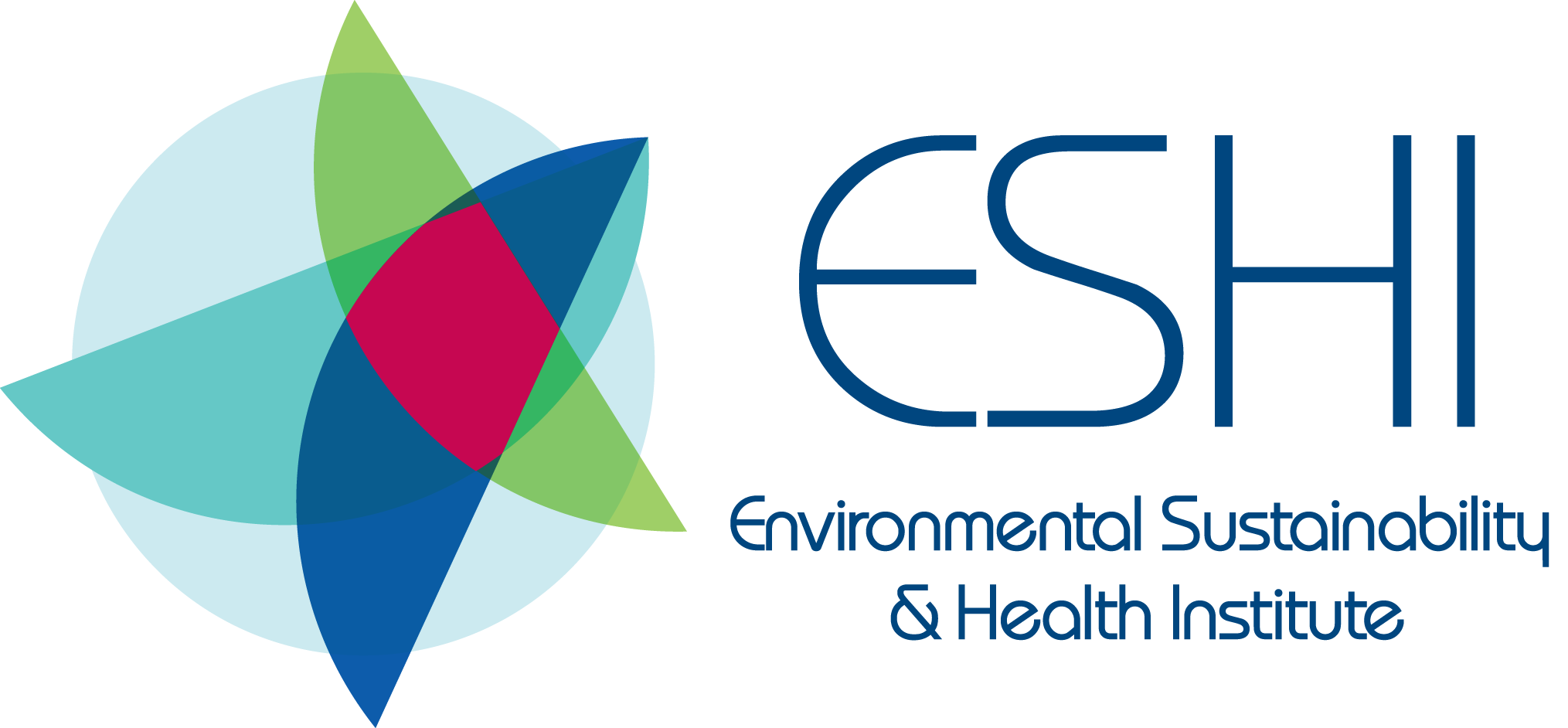 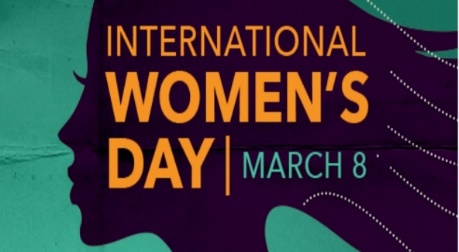 